Adult led Thursday 10th December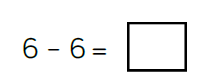 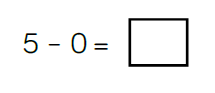 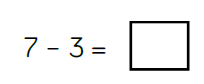 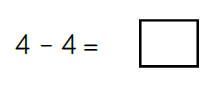 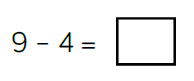 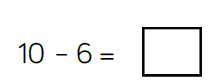 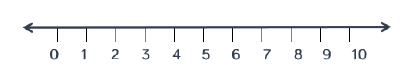 